                 ҠАРАР                                                                                               РЕШЕНИЕО внесении изменений в решение Совета сельского поселения Старотумбагушевский сельсовет муниципального района Шаранский район Республики Башкортостан № 215 от 21 декабря  2012 г. «О бюджете сельского поселения Старотумбагушевский сельсовет муниципального района Шаранский район Республики Башкортостан на 2013 год и на плановый период 2014 и 2015 годов»Совет сельского поселения Старотумбагушевский сельсовет  муниципального района Шаранский район Республики Башкортостан.	                                                                           Решил:1. Внести изменения в смету расходов на содержание администрации сельского поселения, передвигая бюджетные ассигнования:  - с КБК  \0104\791\0020400\242\221\ФЗ131-03_98\\РП-А-0100\3-00-000-000\0 на КБК \0104\791\0020400\242\226.7\ФЗ131-03_98\\РП-А-0100\3-00-000-000\0 - в сумме 5107,50 рублей на оплату договора за право пользования комплектом «Похозяйственный учет»;    - с КБК \0409\791\3150000\244\225.6\ФЗ131-03_102\\РП-А-1200\1-21-П00-О00\0- на КБК \0409\791\3150000\244\226.10\ФЗ131-03_102\\РП-А-1200\1-21-П00-О00\0 – 56514,14 рублей на оплату договора оказания  услуг «Разработка технических паспортов автомобильных дорогах общего пользования»;Глава сельского поселения:                                                                                И.Х. Бадамшин    с. Старотумбагушево        от 27.11.2013    № 313БАШҠОРТОСТАН  РЕСПУБЛИКАҺЫШАРАН  РАЙОНЫМУНИЦИПАЛЬ  РАЙОНЫНЫИСКЕ ТОМБАҒОШ АУЫЛ СОВЕТЫАУЫЛ БИЛӘМӘҺЕ СОВЕТЫИске Томбағош ауылы, тел(34769) 2-47-19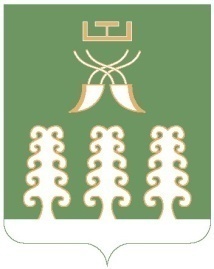 РЕСПУБЛИКА  БАШКОРТОСТАНМУНИЦИПАЛЬНЫЙ РАЙОНШАРАНСКИЙ РАЙОНСОВЕТ  СЕЛЬСКОГО ПОСЕЛЕНИЯСТАРОТУМБАГУШЕВСКИЙ СЕЛЬСОВЕТс. Старотумбагушево, тел.(34769) 2-47-19